MINISTERO DELL’ISTRUZIONE, DELL’UNIVERSITA’ E DELLA RICERCAUFFICIO SCOLASTICO REGIONALE PER IL LAZIO LICEO SCIENTIFICO STATALE“TALETE”                                                                                                                  Roma, 29/8/2017Ai DocentiAi GenitoriAgli alunniAl Personale ATAAlla DSGA Sig.ra Paola LeoniCIRCOLARE n. 392Oggetto: inizio anticipato a.s. 2017-18Si comunica che, a seguito della delibera del Consiglio d'Istituto 328 in data 12 luglio 2017 e dell’autorizzazione della Regione Lazio in data 1/8/2017, questo Istituto inizierà in anticipo l'anno scolastico il giorno 13/9/2017, rispetto al calendario stabilito dalla Regione Lazio (in allegato).I due giorni di anticipo verranno recuperati con la sospensione delle lezioni il 7 dicembre  2017 e il 30 aprile 2018.L'anno scolastico si concluderà il giorno 8 giugno 2018.Per consentire il graduale avvio dell'organizzazione "Dada" (Didattica per ambienti di apprendimento) l’ingresso delle classi e il relativo orario di lezione saranno scaglionati, secondo il seguente prospetto:Dal 15 settembre tutte le classi faranno lezione dalle 8.15 alle 13.15, fino a nuove disposizioni.Gli  alunni delle classi prime il giorno 13 alle ore 8.00 si recheranno nel cortile della scuola (ai genitori è consentito accompagnarli per assistere alla formazione delle classi).IL DIRIGENTE SCOLASTICOprof. Alberto CataneoFirma autografa sostituita a mezzo  stampa ai sensi dell’art. 3 comma 2 del d.lgs. n.39/1993dataOra di ingressoOrario di lezioneclassi13/98.008.30 - 12.10classi prime13/910.0510.15 - 13.05classi seconde e terze14/98.058.15 – 12.10Classi terze, quarte e quinte14/99.059.15 – 13.15Classi prime e seconde 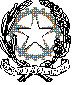 